INSTITUTO POLITÉCNICO NACIONAL   	 FECHA: ______/______/________     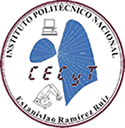 CECyT No.3 “ESTANISLAO RAMÍREZ RUIZ”			COMPROBANTE DE REINSCRIPCIÓN		       CICLO ESCOLAR: 2024-1NOMBRE: __________________________________________________________________________                          Apellido Paterno		Apellido Materno			Nombre (s)BOLETA: _____________________________ SEMESTRE: _____________________________________ÚLTIMO GRUPO: ________________No. DICTÁMEN VIGENTE: ____________________________ __CARRERA:   TRONCO COMÚN		AERONÁUTICA      		    COMPUTACIÓN 	          SISTEMAS DIGITALES	             MANUFACTURA ASISTIDA POR COMPUTADORA 	         SISTEMAS DE CONTROL ELÉCTRICO                         SISTEMAS AUTOMOTRICESPara concluir tu REINSCRIPCIÓN debes ENVIAR la información requerida a los correos de GESTIÓN ESCOLAR.GRUPO ASIGNADO:    ______________                                                                                                                                                                                                                                                                                                                                                                                                                      TURNO:         MAT              VES		                            ORIGINAL (DEPARTAMENTO DE GESTIÓN ESCOLAR)      _ _ _ _ _ _ _ _ _ _ _ _ _ _ _ _ _ _ _ _ _ _ _ _ _ _ _ _ _ _ _ _ _ _ _ _ _ _ _ _ _ _ _ _ _ _ _ _ _ _ _ _ _ _ _ _ _ _ _ _ _ _ _ _ _ _ _ _ _ _ _ _ _ _ _ _ _ _ _ _ _ _ _ _ _ _ _ _ _ _ _ _ _ _ INSTITUTO POLITÉCNICO NACIONAL   	 FECHA: ______/______/________     CECyT 3 “ESTANISLAO RAMÍREZ RUIZ”			COMPROBANTE DE REINSCRIPCIÓN		       CICLO ESCOLAR: 2024-1NOMBRE: __________________________________________________________________________                          Apellido Paterno		Apellido Materno			Nombre (s)BOLETA: _____________________________ SEMESTRE: _____________________________________ÚLTIMO GRUPO: ________________No. DICTÁMEN VIGENTE: ____________________________ __CARRERA:   TRONCO COMÚN		AERONÁUTICA      		    COMPUTACIÓN 	          SISTEMAS DIGITALES	             MANUFACTURA ASISTIDA POR COMPUTADORA 	         SISTEMAS DE CONTROL ELÉCTRICO                         SISTEMAS AUTOMOTRICESPara concluir tu REINSCRIPCIÓN debes ENVIAR la información requerida a los correos de GESTIÓN ESCOLAR.GRUPO ASIGNADO:   ____________                                                                                                                                                                                                                                                                                                                                                                                                                      TURNO:         MAT              VES		                            COPIA (ALUMNO)	